绝密★考试结束前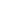 考生须知： 高三年级英语学科 试题本试题卷分第Ⅰ卷（选择题）和第Ⅱ卷（非选择题），共 8 页，满分 150 分，考试时间 120 分钟。答题前，在答题卷指定区域填写班级、姓名、考场号、座位号及准考证号。 所有答案必须写在答题卷上，写在试卷上无效。 考试结束后，只需上交答题卷。 第 I 卷（选择题部分）第一部分 听力 (共两节，满分 30 分)第一节（共 5 小题；每小题 1.5 分，满分 7.5 分）听下面 5 段对话。每段对话后有一个小题，从题中所给的 A、B、C 三个选项中选出最佳选项， 并标在试卷的相应位置。听完每段对话后，你都有 10 秒钟的时间来回答有关小题和阅读下一小题。每段对话仅读一遍。What does the man think of the movie?A. It’s amusing.	B. It’s exciting.	C. It’s disappointing.What does Tom’s mother ask him to do?A. Meet his friends.	B. Go out with her.	C. Finish his homework first.When does the plane take off?A. At 11:30.	B. At 10:30.	C. At 9:30.What are the speakers talking about？A. A clothing store.	B. A street.	C. Clothes.What does John suggest the woman do?A. Send his sister.	B. Ask Jason for help.	C. Go to the office with him.第二节（共 15 小题；每小题 1.5 分，满分 22.5 分）听下面 5 段对话或独白。每段对话或独白后有几个小题，从题中所给的 A、B、C 三个选项中选出最佳选项，并标在试卷的相应位置。听每段对话或独白前，你将有时间阅读各个小题，每小题 5秒钟；听完后，各小题将给出 5 秒钟的作答时间。每段对话或独自读两遍。听第 6 段材料，回答第 6、7 题。How long has James worked in the department?A. 3 years.	B. 2 years.	C. 5 years.How does the woman feel about James’ decision?A. Supportive.	B. Concerned.	C. Disappointed.听第 7 段材料，回答第 8 至 10 题。What is the probable relationship between the two speakers?A. Cousins.	B. Classmates.	C. Professor and student.How did the man spend his weekend?A. Reading books.	B. Writing an essay.	C. Climbing a mountain.What will the woman do for the man?A. Write the book list.	B. Consult some books.	C. Borrow some books for him.听第 8 段材料，回答第 11 至 13 题。What will the man have for dinner?A. Fish and salad.	B. Potatoes and salad.	C. Potatoes and fish.What will the man do first?A. Eat a meal.	B. Play volleyball.	C. Prepare his equipment.Where are the speakers?A. At home.	B. At a restaurant.	C. At the sports center.听第 9 段材料，回答第 14 至 17 题。What are the speakers mainly talking about?A. Culture in China.	B. Tourism in China.	C. Development in China.Where does the conversation probably take place?A. In a store.	B. In a train.	C. In a coffee shop.When did the woman go to China last time?A. Last winter.	B. Ten years ago.	C. Two years ago.Who is Bob?A. The woman’s son.	B. The woman’s husband.	C. The woman’s neighbor.听第 10 段材料，回答第 18 至 20 题。When did the disaster happen?A. On December 31.	B. Three years ago.	C. Last month.How many deaths did the disaster cause?A. 2.	B. 23.	C. 25.Where is the cat most likely to be now?A. In the shelter.	B. On the mountain.	C. With Norm Borgatello.第二部分 阅读理解（共两节，满分 35 分）第一节（共 10 小题；每小题 2.5 分，满分 25 分）阅读下列短文，从每题所给的 A、B、C 和 D 四个选项中，选出最佳选项，并在答题纸上将该项涂黑。AWith bold colors, sharp lines and surreal (超现实主义的) scenes, street art from Brazil brings a different cultural feast to the audience in Shanghai this winter.Two famous Brazilian street artists, twin brothers Gustavo Pandolfo and Otavio Pandolfo, opened  their exhibition at the Shanghai Fosun Foundation on the last day of 2020. Titled “You Are My Guest,” the show will last till Feb. 26.“It was difficult to put this show together when the whole world had to stop because of the pandemic,” Otavio Pandolfo told Xinhua during an online interview. Due to COVID-19, the two artists could not personally present their work in Shanghai, nor could they participate in the exhibition’s offline planning and preparations. However, they created a network with staff members from the Fosun Foundation in Shanghai via e-mails and video links.After months of online communication and arrangements, they managed to send over 200 art pieces to Shanghai. “We try to find the best way to share our works with all the guests that visit the show,” he said.Popular around the world, they have held and participated in exhibitions in countries including the United States, Portugal and Finland. “ ‘You Are My Guest’ is an invitation for everyone to jump inside our imagination, and we like to share this with everybody,” he said, adding that the exhibits were presented in a multi-media way, including large-scale paintings and sound pieces.Born and living in Sao Paulo, they infuse(注入) their works with Brazilian cultural elements, such as local folk stories, hip hop music and breakdancing, and hope the exhibition would give Chinese audiences a glimpse of Brazilian culture. “It was a difficult year for everyone in many different ways,” said Gustavo Pandolfo. “We hope that with this exhibition we can bring some hope, energy and light, and people can think of something colorful, fun, happy and with love.”What can we learn about the exhibition?It will last about a month.It was hardly influenced by the pandemic.Visitors can jump inside the large-scale paintings.The two artists couldn’t get involved in its preparations in person.Why do the artists infuse their works with Brazilian cultural elements?To share their works with Chinese audiences.To bring hope, energy and light to people’s life.To help Chinese audiences understand Brazilian culture.To make people think of something colorful and delightful.What is this text?A. A story of two artists.	B. An exhibition review.C. An introduction to an exhibition.	D. An advertisement for an exhibition.BYou may have come across several “strange” cultural practices; some would grip you with fear, while others would leave you astonished. The wife-carrying competition in Finland falls into the latter category.Strange as it might sound, wife-carrying is a real sport in Finland. In fact, it is a highly competitive sport in which male competitors race while each carrying a female teammate. The objective is for the male to carry the female through a special obstacle track in the fastest time. The length of the official track is253.5 metres with two dry obstacles (障碍) and a water obstacle about one metre deep.The first modern-day wife-carrying event was held in Finland in 1992 and foreign competitors gained admission in 1995. This event is now held annually in Sonkajärvi, Finland as the World Championship.Although many might consider the sport a joke, competitors take it very seriously. Like every serious sport, the wife-carrying competition also has its guidelines which are set by the International Wife-Carrying Competition Rules Committee. While the International rules are the basis for all competitions, rules and prizes do vary for each competition.It is not mandatory that you must be legally married to the “wife” to be carried, she may even be your neighbour’s wife or even someone you met during the competition; she must, however, be over 17 years of age. And her minimum weight must be 49 kilograms; otherwise, she will be burdened with a rucksack containing additional weight to bring the total load to be carried up to 49 kg. All participants must enjoy themselves. Yes, that is also one of the rules.Special prizes go to the most entertaining couple, the best costume, and the strongest carrier. And for the grand prize, the wife’s weight in beer goes to the couple who completes the course in the shortest time. Whether you win or lose, the good thing is the sport encourages team spirit among couples.Which can’t be used to describe the wife-carrying competition?A. Fearful.	B. Astonishing.	C. Competitive.	D. Serious.What is true about the competition?The first event was in 1992.The rules are flexible for each competition.The official track is 253.5 metres long and 1 metre deep.By no means can wives weighing less than 49 kg participate in it.What does the underlined word “mandatory” in paragraph 5 mean?A. Important.	B. Necessary.	C. Strange.	D. Possible.CA new study suggests that identical(同卵的) twins are not exactly the same genetically. Scientists in Iceland examined DNA from 387 pairs of identical twins, their parents, children, husbands or wives. The examinations led the team to find “early mutations that separate identical twins,” lead researcher and geneticist Kari Stefansson said.Mutations are small changes in DNA that can happen when a cell divides in an attempt to copy itself. These small changes can influence a person’s physical appearance or control a person’s ability to fight a disease.The newly-discovered mutations show that identical twins do have genetic differences. On average, identical twins have 5.2 of these early genetic differences, the researchers found. These differences represent a small part of each twin’s genetic material. But they could influence why one twin is taller or why one is at greater risk for some cancers than the other.In the past, many researchers believed physical differences seen in identical twins were related mostly to environmental influences, such as nutrition or lifestyle behaviors.Jan Dumanski is a geneticist at Sweden’s Uppsala University. He was not involved in the study. He praised the findings as “a clear and important contribution” to medical research. “The implication is that we have to be very careful when we are using twins as a model” for examining the influences of genetics or the environment, Dumanski said.A 2008 paper in The American Journal of Human Genetics found some genetic differences between identical twins. The new study, however, goes beyond earlier work by including the DNA of parents, children, husbands and wives of identical twins. Studying family members permitted the researchers to examine when genetic mutations happened in two different kinds of cells: those present in only one individual and those passed on to the person’s children.Stefansson said his team found twins where a mutation is present in all cells of the body of one twin, but not in the other twin at all. However, “sometimes the second twin may show the mutation in some cells, but not all cells,” he added.What is a function of mutations?A. Change people’s DNA.	B. Help a cell to copy itself.C. Influence people’s physical appearance.	D. Increase people’s ability to fight diseases.Why did the study include the DNA of family members?To check when the mutations happened.To identify the results of former research.To find out where the mutations happened.To examine the influence of the environment.What is Jan Dumanski’s attitude toward the study?A. Cautious.	B. Doubtful.	C. Concerned.	D. Positive.Which of the following is the best title for the text?A Breakthrough in Identical Twins StudyIdentical Twins: Not Genetically Exact CopiesGenetic Differences Caused by Family MembersDNA Decides the Difference between Identical Twins第二节（共 5 小题；每小题 2 分，满分 10 分）根据短文内容，从短文后的选项中选出能填入空白处的最佳选项。选项中有两项为多余选项。The New Year is always a time of new beginnings, a time for a change, and a time to set goals. 31 Here are some tips for setting career goals in a new year:Reflect on Your YearTake some time to consider your career in the year that just ended. If you dislike your job, try to figure out why. Is it due to the work itself, or something about the workplace? If you like what you do, and it’s outside factors that you find limiting, it might make sense to make your goal to find a new position. 32   Engage in Career Research    33 Start to read about careers of interest by browsing websites or publications at your local bookstore or library. Identify two new careers to research each week, and keep a diary of your interest in each. For those fields with a genuine appeal, make a list of questions to research so that you can fully evaluate the suitability of that career for you.Check Out What Your Friends Do    34 Think about the roles of colleagues, suppliers, or clients that might be a good fit for you, and interview them about the nature of their work. Share your skills list with them, and ask for help brainstorming career options that might be worth considering within their sections.Gain New SkillsIf you want to take up a new career, consider volunteering to gain additional experience, or taking classes to learn new skills. 35    Always be ready to learn and aim to be better.Activate your curiosity about the work lives of people in your social network.If you are totally in love with what you do, aim higher, and strive to be better.Spend some time assessing what you like and dislike about your current situation.Many people look forward to changing career paths and aiming for bigger dreams.The more you research, the easier it will be to make decisions and set goals for yourself.The same holds true if you feel positive about your field, but are ready for more significant responsibilities.第三部分	语言运用（共两节，满分 45 分）第一节（共 20 小题；每小题 1. 5 分，满分 30 分）阅读下面短文，从短文后各题所给的 A、B、C 和 D 四个选项中，选出可以填入空白处的最佳选项，并在答题纸上将该项涂黑。It was in my first year of work as a doctor. My mouth was 36 and my palms sweaty. The only thing that kept me 37 was the thought that things were so 38 worse for the family I was talking to.A young girl had been rushed up to theatre ( 手 术 室 ) after a road traffic accident. I had spent some time in between   39   in theatre talking to the family as they waited for news.  The surgeons had been   40 to save her life. Ashen-faced, the consultant (会诊医师) told them the news. I sat with them for some time as they 41 quietly and when I emerged from the room the consultant was standing outside. “I think it  would be nice if it came from you,” he said.I 42 blankly. “What?” I asked.“About organ donation,” he replied. I swallowed hard. Surely this would be the   43   thing they’d want to talk about. It felt acutely   44    and ill-timed to be considering    this kind of conversation while they were being engulfed in 45 . But the problem with organ donation is that every minute  46 . I opened the door and sat opposite them,   47   that I was only going to  make   things worse for them.“It’s what she’d have wanted,” the mother said 48 I’d even finished.The father nodded. While I had 49  they might be  angry with  me  for  bringing  up  such  a  50  subject in their moment of grief,  51   they seemed pleased.“She was always so   52 ,” her father added.  As I left them, it 53 to me that I’d been wrong in  thinking  it would  be an awkward  conversation.  Nothing could take away the pain of having lost their daughter. Yet this last, final act had 54 them and helped them feel that the 55 of their daughter lived on in this act of generosity.Strangely, it was one of the most heart-warming conversations I have ever had.第Ⅱ卷(非选择题部分)第三部分：语言运用(共两节，满分 45 分)第二节（共 10 小题；每小题 1. 5 分，满分 15 分）阅读下面材料，在空白处填入适当的内容（1 个单词）或括号内单词的正确形式。The FIFA World Cup attracted worldwide attention. But have you ever considered     56     watching the World Cup might affect your health?Watching sport might have some positive consequences.   57   (support) a team can give people a  sense of community and boost fans’ self-esteem when their team wins. Jason Lanter is a psychology professor at Kutztown University who  studies the   58    (behave) of sport fans. Lanter said people feel   like they fit in. They know there  59  （be） good psychological and also health benefits simply from being part of a group.On the other hand, however, when watching   60    intense match like the World  Cup, people’s    pulses can  61  (easy) spike ( 激 增 ) which could cause heart attacks, especially when their teams lose. On the day in 1998 when Argentina defeated England in the World Cup, 55 more people     62      (admit)  to hospitals due to  heart  attacks,  63  (compare)  to  an  average  day in  England.  British  research revealed that apart 64 heart attacks,  the excitement,  disappointment and  flow of  adrenalin  from  watching a national team play might also cause more domestic violence.John Ryan, a cardiologist at the University of Utah Health Care advised people to stay hydrated, stay cool and eat and drink alcohol in moderation. He said those same pieces of advice   65    we find useful    for life in general are also useful while we’re watching sport games.第四部分	写作（共两节，满分 40 分） 第一节	应用文写作（满分 15 分）假如你是李华，下周你校将开展中国传统文化周活动。你已邀请交换生 Jerry 观看下周六学校古典音乐俱乐部举行的古筝表演, 但该表演因故取消。请你给他写封邮件，内容包括：告知表演取消；提议参加其它活动；期待回复。注意：词数 80 左右；可适当增加细节，以使行文连贯。参考词汇： 古筝 the Chinese Zither第二节	读后续写（满分 25 分）阅读下面短文，根据所给情节进行续写，使之构成一个完整的故事。The Wilsons were having dinner. The food was left from their Thanksgiving dinner two days before: turkey soup and turkey meat mixed with potatoes. Eleven-year-old Angelina asked, “Are we having turkeyice cream, too?” Her father replied, “Angelina, have you forgotten that I had no job for a whole year? Now I have work again. You should be very thankful.” “I’m sorry I said that about the turkey! But unless I get a new dress, I will not look good for the Christmas Festival.” Angelina murmured.The Festival was the winter holiday celebration of a group she belonged to: the Avalon Girls’ Service Club. They wrote cheerful cards for hospital patients. They cooked meals for the homeless. But the Christmas Festival was different. The girls wore party clothes and many people came to see them perform. Angelina had only a plain gray dress that she had worn to the event last year. And now it was a little too short. Angelina appealed to her parents to buy one for her, a beautiful red dress in Forbes’ Store. Her mother sighed, “Well, we cannot buy it. We have to be careful. You never know when I might lose my job.”All hope was not gone. There was a sign in the Forbes store window that said “layaway (分期付款)” . Angelina pulled ten worn dollar bills from her coat pocket. She ran to the store and begged the salesperson, Mrs. Harding, to hold ‘her’ dress for her. “Ok. But you must come back in two weeks to pay the rest.” Angelina felt like jumping into the air. She was so happy that she told Mrs. Harding about the Avalon Service Club’s work and its Christmas party.Then, Angelina shook and suffered in the cold wind looking for work. Finally, Angelina got a job making new clothing for dolls. Angelina was excellent at sewing. Sure enough, the dolls’ dresses turned out beautiful. She got twenty dollars. Still, she was far from having enough money for her dress. She felt helpless as the final payment date arrived.She returned sadly to Forbes’ Store, “I don’t have enough money for the dress.” Then she saw Mrs. Harding's eyes were red. She looked like she had been crying. She said the store was closing and she was losing her job.注意：所续写短文的词数应为 150 左右；至少使用 5 个短文中标有下划线的关键词语；续写部分分为两段，每段的开头语已为你写好；续写完成后，请用下划线标出你所使用的关键词语。Paragraph 1Suddenly, Mrs. Harding said she would pay the rest of the money so Angelina could have it. 	Paragraph 2Outside, Angelina saw a man who looked like Santa Claus was asking people for money to help poor people.	 	36.A. wetB. dryC. bitterD. pale37.A. focusedB. informedC. attractedD. excited38.A. clearlyB. probablyC. muchD. largely39A. resultingB. assistingC. settlingD. occupying40.A. unableB. sureC. surprisedD. hard41.A. criedB. chattedC. sobbedD. swore42.A. shookB. glancedC. glaredD. stared43.A. cruelB. guiltyC. veryD. last44.A. awkwardB. disappointingC. urgentD. dangerous45.A. frustrationB. griefC. horrorD. pressure46.A. racesB. worksC. passesD. counts47.A. puzzledB. convincedC. scaredD. cautious48.A. untilB. afterC. beforeD. since49.A. imaginedB. suspectedC. acceptedD. prepared50.A. complexB. formalC. dullD. delicate51.A. in turnB. in briefC. in particularD. in fact52.A. braveB. generousC. responsibleD. innocent53.A. seemedB. appealedC. occurredD. happened54.A. comfortedB. remindedC. inspiredD. promised55.A. soulB. mindC. spiritD. recall